Historia klasa 622.06.2020r.Temat: Demokracja szlachecka – utrwalenie wiadomości Przypomnijcie sobie najważniejsze informacje o funkcjonowaniu polskiego sejmu od 2.poł.XV w.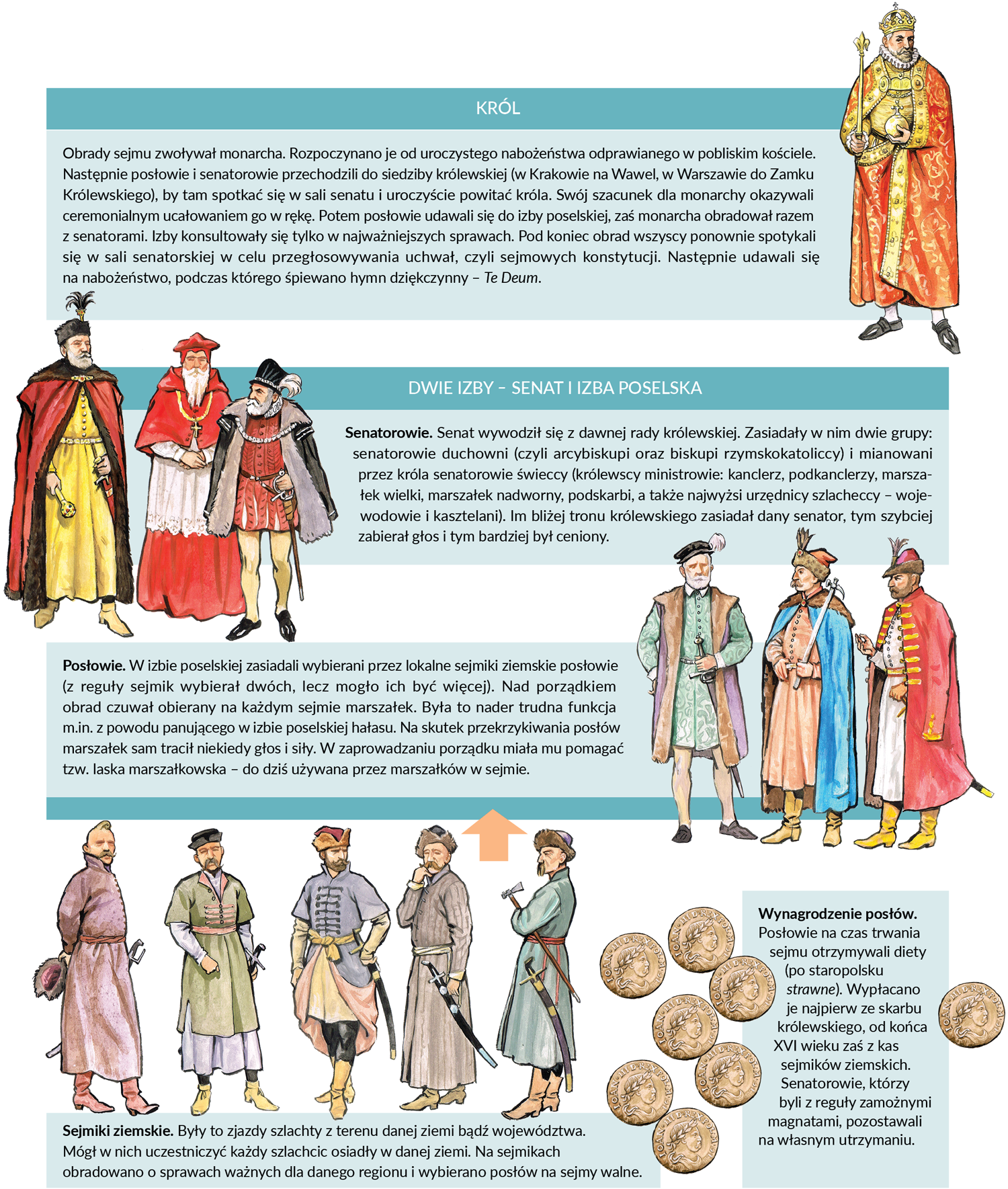 W ramach przypomnienia i utrwalenia zagadnień z klasy 6. proponuję wam obejrzenie filmu:https://www.youtube.com/watch?v=KZlrCvyEV8g